KARTINGCHALLENGE INTER-ENTREPRISES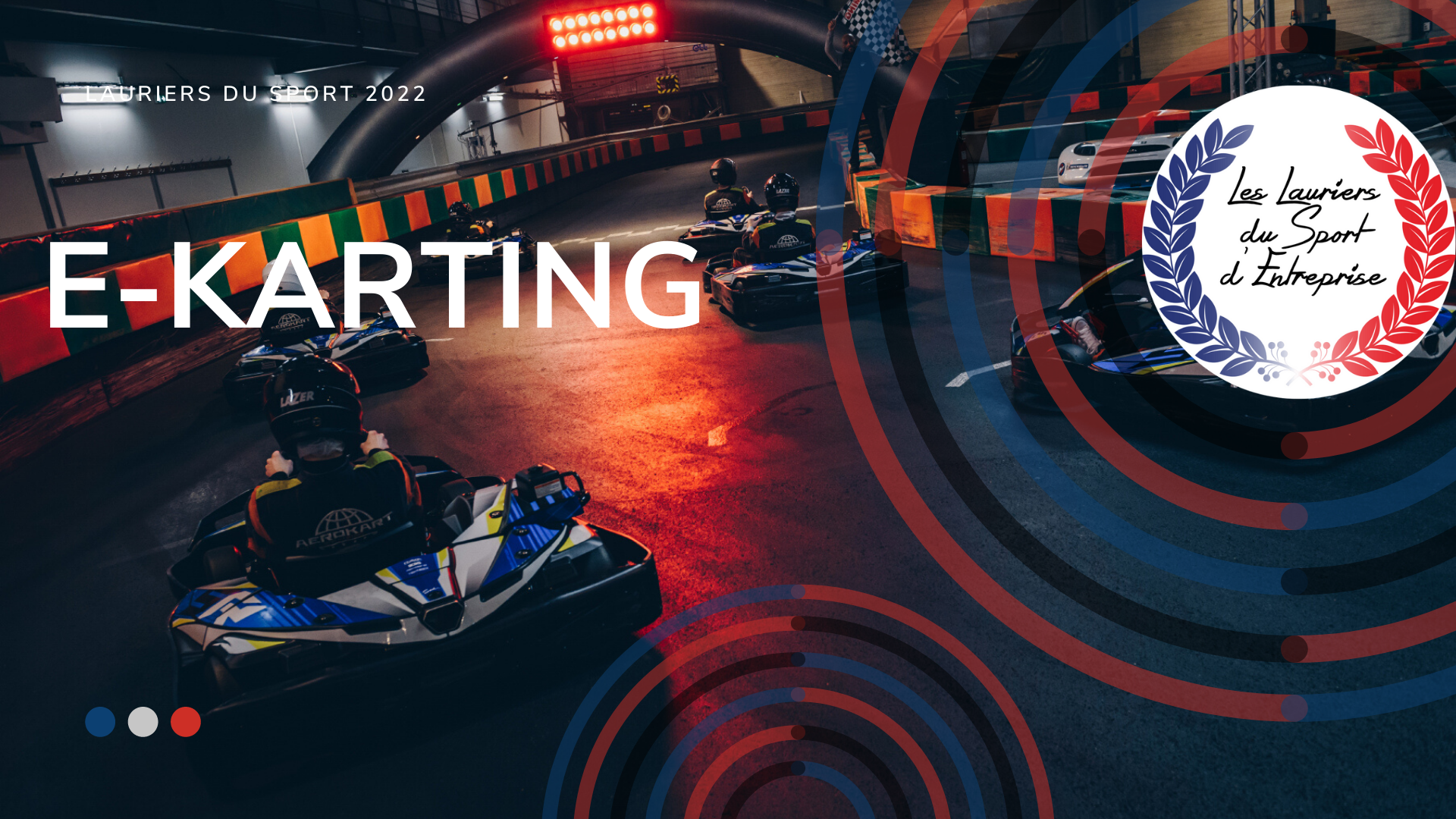 Kart Indoor ChronoJeudi 24 novembreÀ 17h30 Rue du Colonel Lilly à Fegersheim 17h30 : Accueil des participants 18h00 – 22h00 : Tournoi22h30 : Remise des prix et vin d'honneurTous niveaux, équipes de 2 pilotes restauration et boissons à charge des participants.Date limite d'inscription au CSE : 18 novembrePlaces limitées à 80 pers, 40 équipes, 2 équipes de 2 pilotes par entreprise, au-delà inscription sur liste d’attente.Règlement sur demande. Tout désistement de dernière minute sera facturé.